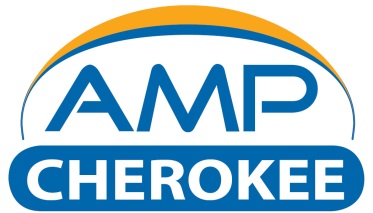 PEMS Installation Data Request Form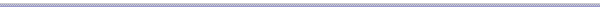 Client Information:Site Information:Application Information:Please describe the basic process description, pollution control devices, fuel types, load conditions:Gas Stream & Pollutant Parameters:Source Parameters:Regulation Requirements or Reason For PEMS Installation:Any Additional Information that will Assist AMP-Cherokee in preparing quotation: Permanent Installation Temporary Installation Site Visit RequestedRequired Installation Date:Thank you for the opportunity for AMP-Cherokee to work with your upcoming CEMS needs.  Please feel free to contact us at 800.399.4236 or sales@ampcherokee.com with any questions regarding this form or your project. Name:       Name:       Date:       Date:       Company:       Company:       Company:       Company:       Address:       Address:       Address:       Address:       City:      State:       State:       Zip Code:       Phone:       Mobile:       Mobile:       Mobile:       Email:       Email:       Email:       Email:       Company:       Company:       Contact:      Contact:      Address:       Address:       Address:       Address:       City:       State:       State:       Zip Code:       Phone:       Mobile:       Mobile:       Mobile:       Email:       Email:       Email:       Email:       ParameterMax Min AverageUnit of MeasureNOx%O2%CO%CO2%TemperatureFStatic Pressure“H2OFlow RateSCFMParameterDescriptionSource Type?Manufacturer? 
Year? Model? Size? No. of Fuels? 
Single or Multi-Fuel?Emissions Data Available?CEMS? Source Testing?Installed Control Devices?
Type?Is the Operating Permit available for review?Are Source Unit / APC / Stack Drawings available?Project Deadline?Preferred Communication Protocol